Marketing Communications ToolkitDr. Phil Kotler, the recognized guru of marketing, defines marketing as the creation, communication and delivery of value to customers at a profit.    http://www.youtube.com/watch?v=bilOOPuAvTYAnother view of marketing is the Four P’s of price, product, promotion and place.   Again we point here to the promotion aspect or the communications aspect of marketing.   We create value in the form of products, services, brands, customer engagement, and so on, and then we communicate the availability of this value to potential customers.There are several aspects to the marketing communications mix including advertising, direct marketing, sales promotion, public relations, social media/digital marketing, and much more.  And the field of marketing communications is evolving rapidly.In this toolkit, we cover all aspects of marketing communications with links and articles to drive your thinking and strategy.While the tools have changed, the basic idea of communications with a message … being sent by someone or a company … to a targeted audience … through a medium or channel …. hoping for a specific response … this is still at the core of marketing communications.    Enjoy the toolkit…..Jeffrey HeilbrunnJune 2014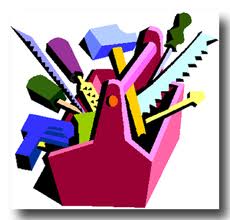 Advertising	Advertising and Millenials …. Branding and Marketing and the Millenials as your target	http://www.mktgsensei.com/AMAE/Millenials/Branding%20and%20Millenials.pdf	http://www.mktgsensei.com/AMAE/Millenials/Millenials%20and%20Marketing.pdf	Color … color carries a lot of meaning into the marketplace.   Check the meanings of various 	colors here.   	http://www.mktgsensei.com/AMAE/Marketing%20Communication/Color%20Meaning.docx	Future of Advertising  ….  From talking to masses to creating a conversation with everyone, 	advertising is changing rapidly.   	http://www.mktgsensei.com/AMAE/Advertising/Advertsiings%20Future%202011.doc	Coke recognizes the future in this article that talks about going from the old measure of 	advertising, impressions, to a new measure of expressions, the conversation	http://www.mktgsensei.com/AMAE/Advertising/COKE...From%20Impressions%20to%20Expressions.doc	Second Screen … advertisers in 2014 have identified that more and more viewers of television 	are doing so while also using their phone or tablet to often communicate with their community.  	The so called second screen is growing as an adjunct medium.  	http://www.mktgsensei.com/AMAE/Advertising/Advertisers%20Seek%20a%20Second%20Screen%20Experience.docx	The Zen-Venn of Advertising … how does your message and medium line up to gain the 	attention of those you are or should be targeting.    	http://www.mktgsensei.com/AMAE/Advertising/Shut%20Up%20and%20Listen.docxCommunications Audit ….  Just starting out looking at your small business marketing communications.  This little audit might be just the place to start … last time I used this with a dentist office trying to get more patients.   http://www.mktgsensei.com/AMAE/Marketing%20Communication/Marketing%20Audit%20FREE.docDigital Communications	Community Building ….  In the world of digital marketing, we talk about building community, 	communications and commerce as objectives.   Building community to support your brand and 	company is a powerful means of support and part of the overall digital communications plan.	http://www.mktgsensei.com/AMAE/Internet%20Marketing/Community%20Building%20as%20Part%20of%20Marketing%20using%20the%20Internet.doc	Conversation PRIZM/Cluetrain Manifesto   …    In 1999, some forward thinking people had the 	vision of the internet as a place for two way conversation, not just the one way world of 	communications in the Web 1.0 world.   The Cluetrain Manifesto foretold our future.	http://www.mktgsensei.com/AMAE/Marketing%20Communication/cluetrain.pdf	The Conversation Prizm is the manifestation of this idea in 2014.  	https://conversationprism.com/	http://www.mktgsensei.com/AMAE/Internet%20Marketing/Conversation%20Prism.pdf	Different Digital Models … which digital approach works best for your communications goals and 	what assets will you need to be effective … 	http://www.mktgsensei.com/AMAE/Advertising/How-to-Choose-the-Right-Digital-Marketing-Model.pdf	Default Choice and Design …  Ever notice how Google seems like the only choice you get for a 	search engine.   There are other search engines like BING but the Default Choice is almost 	always Google.   This is not by accident, it is by design.    Consider the concept of default choice 	in every aspect of your work and how this idea could help your business.	http://www.mktgsensei.com/AMAE/Internet%20Marketing/Design%20and%20Default%20Choice%20on%20Websites.doc	Email Marketing   A Report on the State of this tool 	http://www.mktgsensei.com/AMAE/Internet%20Marketing/Email_Research_Report_2008X.pdf	Email Marketing at Seiko … a case history	http://www.mktgsensei.com/AMAE/Marketing%20Communication/Email%20Marketing%20at%20Seiko.doc	GOOGLE  and Search Engine Optimization … 	http://www.mktgsensei.com/AMAE/Internet%20Marketing/Seo-best-practice-guide.pdf	Google and AdWords 	http://www.google.com/adwords/how-it-works/ads-on-google.html?clickid&sourceid=awo&subid=ww-ns-g-awhp_nelsontest3_nel_p	Growth Hacking ….  Getting your message out through the lists and contacts of customers and 	others in contact with your organization; leveraging the digital list	http://www.mktgsensei.com/AMAE/Advertising/Free%20Textbooks%20as%20the%20New%20Advertising%20Medium.doc	LIKE …. 	http://www.mktgsensei.com/AMAE/Internet%20Marketing/The%20Importance%20of%20Like%20in%20Marketing.docx	Search …  see Google Search	Second Screen … advertisers in 2014 have identified that more and more viewers of television 	are doing so while also using their phone or tablet to often communicate with their community.  	The so called second screen is growing as an adjunct medium.  	http://www.mktgsensei.com/AMAE/Advertising/Advertisers%20Seek%20a%20Second%20Screen%20Experience.docx	Social Media   ….and the Purchase Process  	http://www.mktgsensei.com/AMAE/Advertising/Social%20Media%20and%20the%20Purchase%20Process.pdf	Social Media Playbook  consider these plays, especially for the B2B player	http://www.mktgsensei.com/AMAE/Marketing%20Communication/Social_Media_Playbook_B2B%20Marketing.pdfMedia	Different Media … games, store placement, even textbooks	http://www.mktgsensei.com/AMAE/Advertising/Electronic%20Arts%20Places%20Dynamic%20Advertising%20in%20Video%20Games.doc	http://www.mktgsensei.com/AMAE/Advertising/Free%20Textbooks%20as%20the%20New%20Advertising%20Medium.docMessage	The message and the mind …. The neuroscience of getting it right	http://www.mktgsensei.com/AMAE/Advertising/Neuromarketing...Notes%20from%20the%20book%20Buyology.docPublic Relations	Bad Buzz in Social Media …. What to do	http://www.mktgsensei.com/AMAE/Advertising/PR%20and%20Social%20Media%20....%20Combating%20Bad%20Buzz.docx	Campaign Management  here is a guide to manage your next PR campaign  	http://www.mktgsensei.com/AMAE/Marketing%20Communication/Public%20Relations%20Class%20Campaign%20Organizer%20Rev%201.doc	Crisis Management  what went wrong at Toyota	http://www.mktgsensei.com/AMAE/Marketing%20Communication/PR%20Crisis%20MGMT%20...%20Toyota%20Feb%202010.doc	PR2.0  the essentials of the new PR; in the old days PR was all about getting someone to write 		about you (earned media); interviews, speeches, press kits, product demonstrations, etc.   the 	new world of Public Relations includes all this and more as noted in the articles below:	http://www.mktgsensei.com/AMAE/Advertising/pr2essentials.pdf	http://www.mktgsensei.com/AMAE/Advertising/Shut%20Up%20and%20Listen.docx	Real Time Marketing   … your PR firm should be working on this	http://www.mktgsensei.com/AMAE/Strategy/Real%20Time%20Marketing.docx	New Rules … so you’ve done a press release.   Did you put it on your web site?  Is it rich in key 	words that will be searchable by your target audiences.  	http://www.mktgsensei.com/AMAE/Marketing%20Communication/PR...New%20Rules.doc	Public Speaking and Public Relations …  after forty years in marketing, some as president of 	organizations, you get to learn a few things about public speaking.   Here are some tips:  	http://www.mktgsensei.com/AMAE/Marketing%20Communication/Public%20Speaking%20and%20Public%20Relations.doc	Source Credibility  make sure your message is believable and the that you give your target 	audience reasons to believe your message   	http://www.mktgsensei.com/AMAE/Marketing%20Communication/Source%20and%20Credibility.docx	Spokesperson…  	http://www.mktgsensei.com/AMAE/Advertising/Spokespeople%20and%20Spokesthings.doc	Shut Up and Listen … just some ideas	http://www.mktgsensei.com/AMAE/Advertising/Shut%20Up%20and%20Listen.docxSales Promotion  	Here is a summary video of various forms of sales promotion.  It is a vast subject that can 	include couponing, in store displays, merchandising, rebates, in-packs and on-packs, and much 	much more.  	http://www.youtube.com/watch?v=BDcTSTMKfbE&list=PLFp_Q4TeGt3rArHUFbSFRwvgeNpilifpl	Beacons, Geofencing and Sales Promotion	http://www.youtube.com/watch?v=TQrhJZnZacEStickiness	Make It Stick …. The article and the video	http://www.mktgsensei.com/AMAE/Advertising/Making%20Your%20Idea%20Sticky.doc	http://www.youtube.com/watch?v=Bs9NbxJHV-w	http://www.youtube.com/watch?v=E7U74c0Hzbk	Crafting a Message That Sticks …. And interview with the Heath’s	http://www.mktgsensei.com/AMAE/Advertising/Crafting%20a%20message%20that%20sticks.doc	Stories	The Neuroscience of Stories ….  Why they work!	http://www.mktgsensei.com/AMAE/Advertising/Stories%20and%20Neuroscience.docx	How To Tell a Great Story …  	http://www.mktgsensei.com/AMAE/Advertising/Advertising...Tell%20a%20Great%20Story.doc	A Sticky Story	http://www.youtube.com/watch?v=RZQwvP2VTNkShare-ability	Word of Mouth ....   in a digital age ….  	http://www.mktgsensei.com/AMAE/Advertising/WOM...2011%20In%20a%20Digital%20World.doc	Make It Share …  a blog I wrote a short time ago details the elements that can make something 	share-able	http://www.mktgsensei.com/AMAE/Internet%20Marketing/MAKE%20IT%20SHARE.docx